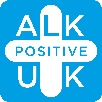 ALK Positive Lung Cancer (UK)September Conference 2024Expenses ClaimINVOICEBy submitting this claim you are certifying that you have incurred this expenditure.Please submit with receipts as an attachment to an email to hello@alkpositive.org.uk.orOld Carw FarmhouseCarrow HillSt Brides NetherwentCaldicotMonmouthshireNP26 3AUName:        Date of Claim:      Sort:     A/C No:        Car    -                miles @25p per mileTrainFlightTaxisTotal